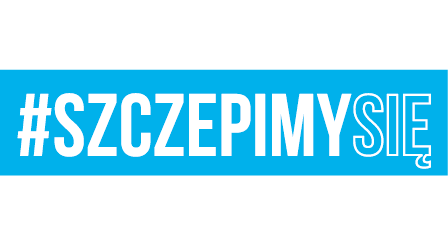 Bydgoszcz, dnia 11 sierpnia 2021 r.ZMIANA TERMINU SKŁADANIA I OTWARCIA OFERTDotyczy: postępowania o zamówienie publiczne, sprawa nr 01/Mund/D/21 .W dniu 09.08.2021 r. do Zamawiającego wpłynął wniosek o zmianę terminu składania ofert o poniższej treści :
 „ W związku z dużą ilością asortymentu do wyceny uprzejmie proszę o wydłużenie terminu składania ofert z dn. 16.08.2021r. do dn. 19.08.2021r. z uwagi na okres urlopowy, który wydłuża czas u producentów na uzyskanie cen”W związku z powyższym, na podstawie art. 271 ust. 1 i 2 ustawy z dnia 11 września 
2019 r. Prawo zamówień publicznych (t.j. Dz. U. z 2021 r. poz. 1129) Zamawiający dokonuje zmiany zapisów ogłoszenia oraz SWZ, polegającej na przesunięciu terminu składania i otwarcia ofert oraz zmiany terminu związania ofertą.Zamawiający mając powyższe na uwadze dokonuje zmian treści SWZ w następujący sposób:Rozdział XVI ustęp 1:Jest:„Wykonawca jest związany ofertą od dnia upływu terminu składania ofert 
do dnia 14.09.2021 r.”Zmienia się na:„Wykonawca jest związany ofertą od dnia upływu terminu składania ofert 
do dnia 21.09.2021 r.”Rozdział XVIII ustęp 3:Jest:„Termin składania ofert upływa w dniu 16.08.2021 r. godzina 09:00.”Zmienia się na:„Termin składania ofert upływa w dniu 23.08.2021 r. godzina 09:00.”Rozdział XIX ustęp 1:Jest:„Otwarcie ofert nastąpi za pośrednictwem Platformy Zakupowej, w dniu 16.08.2021 r. o godzinie 09:15.”Zmienia się na:„Otwarcie ofert nastąpi za pośrednictwem Platformy Zakupowej, w dniu 23.08.2021 r. o godzinie 09:15.”Ogłoszenie o zmianie ogłoszenia zamieszczone zostanie w Biuletynie Zamówień Publicznych oraz na platformie zakupowej: https://platformazakupowa.pl/pn/1blog.W związku z powyższym Wykonawcy do wyznaczonego terminu mogą dokonać wycofania złożonych ofert. Oferty już złożone niewymagające zmian mogą pozostać w stanie jak je złożono.DOWÓDCA/-/cz.p.o. płk Radosław DŁUTKOWSKIAgnieszka Woropaj-Olszewska 261 411 64111.08.2021 T – 2612  